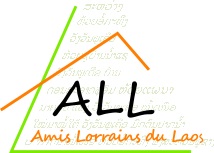 Je Soussigné (e),Prénom et nom ……….............................................................................................................................Donne pouvoir à.....................................................................................................................................................pour me représenter et voter en mon nom lors de l’Assemblée Générale des « Amis Lorrains du Laos »qui aura lieu le :Vendredi 25 septembre 2021A 20h30Salle Lorraine, Centre socio-culturel 88200 Saint-Nabord et prendre part à tous les votes qui s'y dérouleront, conformément à l'ordre du jour proposé.Fait à Le Signature :Précédée de la mention manuscrite « Bon pour pouvoir »À retourner à AMIS LORRAINS DU LAOS  : amislorrainsdulaos@orange.fr 17, rue des myrtilles 88200 SAINT-NABORD